           Unidad Educativa Particular “Rafael Bucheli”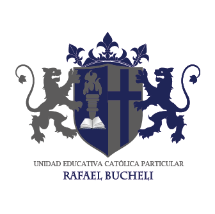      Educamos para la vida y el desarrollo integralNombre: Génesis Torres                                                  Curso: 3 “BGU”Tutor: Lic. Julio Cuascota                                                Fecha: 23-03-2019NORMAS APASon un manual de normas utilizadas para la elaboración de trabajos de investigación y publicaciones científicas, editado por la American Psychological Association (APA), en el año de 1929. Está conformado por un conjunto de normas, reglas y directrices, las cuales ayudan y aseguran una presentación clara, precisa y concisa de cualquier material escrito.Además estas normas ayudan a poder realizar una mejor presentación en todo tipo de trabajo, ya que es indispensable saber manejar diferentes formatos que den un aspecto agradable al ver los diferentes documentos que se elaboran ante una investigación o un proyecto.Se caracteriza por su formato en cuanto a: márgenes, puntuación y abreviaciones, tamaño de letra, espaciado, sangría, tablas y citas de referencias.    ComentarioLas normas APA son una herramienta fundamental para poder elaborar cualquier documento, ya que en todos los ámbitos de la vida necesitamos presentar algún escrito y por ende la elaboración de este es debe de tener su debido formato, además nos ayuda a redactar de una forma eficaz y comprensible, principalmente evita los plagios.